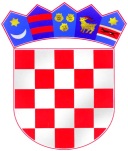 REPUBLIKA HRVATSKAŽUPANIJA ŠIBENSKO-KNINSKAOPĆINA RUŽIĆNAČELNIKKlasa:  400-05 /14-01/2Ur.br.: 2182/08-14-01Gradac,  30.04. 2014.								OPĆINSKOM VIJEĆU
								OPĆINE RUŽIĆ
								n/p predsjednika								Damir PrnjakPREDMET: Godišnji izvještaj o izvršenju Proračuna Općine Ružić za 2013. godinu 	Na temelju članka 110.   Zakona o proračunu («Narodne novine» br. 87/08 i 136/12), članka 16. Pravilnika o godišnjem i polugodišnjem izvještavanju („Narodne novine“ br. 24/13) i članka 48. Statuta Općine Ružić («Službeni vjesnik Šibensko-kninske županije» br.  8/09 i 4/13 – Statutarna odluka ),  dostavlja se Općinskom vijeću na raspravu i usvajanje Izvješće o izvršenju Proračuna Općine Ružić za 2013. godinu i Izvješća o izvršenju pratećih Programa.Prilozi:- Izvješće  o izvršenju Proračuna Općine Ružić za 2013. godinu- Izvješće o izvršenju Programa javnih potreba u sportu za 2013. godinu- Izvješće o izvršenju Programa javnih potreba u kulturi za 2013. godinu- Izvješće o izvršenju socijalnih potreba Općine Ružić u  2013. godini- Izvješće o izvršenju Programa financiranja političkih stranaka u  2013. godiniNAČELNIK____________Josip Sučić